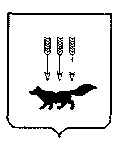 ПОСТАНОВЛЕНИЕАДМИНИСТРАЦИИ городского округа САРАНСКот   «    29   »     ноября     2017 г.                                                 			  	№  2700           Об утверждении документации по внесению изменений в документацию по планировке территории, ограниченной ул. Пушкина, пр. 60 лет Октября,             ул. Коваленко,  ул. Воинова г. Саранска, включая проект межевания, в части изменения межевания  земельного участка с кадастровым номером 13:23:1002045:74	В соответствии с Федеральным законом от 6 октября 2003 года   № 131-ФЗ                    «Об общих принципах организации местного самоуправления в Российской Федерации»,  статьями  45, 46 Градостроительного кодекса Российской Федерации, постановлением Администрации городского округа  Саранск от  15 апреля                2011 года № 961 «Об утверждении документации по  планировке территории,  ограниченной  ул. Пушкина,  пр. 60 лет Октября,    ул. Коваленко,  ул. Воинова            г. Саранска, включая проект межевания», постановлением Администрации городского округа Саранск  от  3 мая   2017 года № 944 «О внесении изменений в документацию по планировке территории, ограниченной ул. Пушкина, пр. 60 лет Октября,   ул. Коваленко,  ул. Воинова г. Саранска, включая проект межевания, в части изменения межевания  земельного участка с кадастровым номером 13:23:1002045:74», с учетом протокола публичных слушаний по внесению изменений в документацию по проекту планировки  территории, включая проект межевания,  проведенных 20 октября  2017 года, заключения о результатах публичных слушаний, опубликованного  8 ноября  2017 года, иных прилагаемых документов Администрация городского округа Саранск  п о с т а н о в л я е т: 	1. Утвердить документацию по внесению изменений в документацию по планировке территории, ограниченной ул. Пушкина, пр. 60 лет Октября,                        ул. Коваленко,  ул. Воинова г. Саранска, включая проект межевания, в части изменения межевания  земельного участка с кадастровым номером 13:23:1002045:74 согласно приложению к настоящему постановлению (заказчик - Потапкин А.С.).2. Контроль за исполнением настоящего постановления возложить                               на Заместителя Главы городского округа Саранск – Директора Департамента перспективного развития Администрации городского округа Саранск. 3. Настоящее постановление вступает в силу со дня его официального опубликования. Глава  городского округа Саранск				                               П. Н. Тултаев				     Приложение  к постановлению Администрации городского округа Саранск от «29» ноября 2017 г. № 2700Состав документации по внесению изменений в документацию по планировке территории, ограниченной ул. Пушкина, пр. 60 лет Октября,   ул. Коваленко,  ул. Воинова г. Саранска, включая проект межевания, в части изменения межевания  земельного участка с кадастровым номером 13:23:1002045:74   №п/пНаименование документа   1.Пояснительная записка   2.Графическая часть 2.1.Основная часть проекта межевания территории:2.1.1.Чертеж межевания  территории  М 1:5002.1.2.Чертеж границ зон с особыми условиями  М 1:10002.1.3.Чертеж границ существующих земельных участков. Чертеж местоположения существующих объектов капитального строительства               М 1:5002.1.4.Схема расположения элемента планировочной структуры  в составе ранее разработанной документации по планировке территории  М 1:4000